CorderosMaízCebadaPellet Afrechillo    Pellet de GirasolExpeler de SojaSalCloruro de AmonioCarbonato de CalcioNúcleo Vitamínico y MineralPerfil nutricional:Proteína     14,7%Em 2,70 Mcal/kgFND 32,7%FDA 8,2%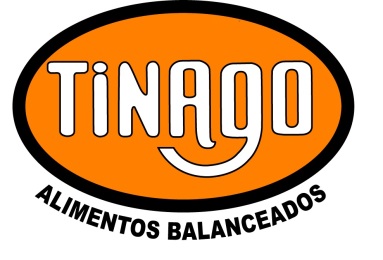 REGISTROCódigo:R-27-ANFecha : 22-05-2014Revisión:00Página 1 de 1Hoja Técnica – Composición AlimentosCódigo:R-27-ANFecha : 22-05-2014Revisión:00Página 1 de 1Lisina 0,5%Metionina 0,3%Calcio 0,9%Fosforo 0,6%Sodio 0,2%Cloro 0,4%Manganeso 84,4 mg/kgZinc 92,3 mg/kgHierro 150,4 mg/kgCobre 14,2 mg/kgYodo 0,5 mg/kgSelenio  0,3 mg/kgCobalto 1,0 mg/kgVitamina A 3965,2 mg/kgVitamina D 793,00 mg/kgVitamina E 20,7 mg/kgMonensina 33,00 mg/kg